InleidingIn ons ondersteuningsprofiel leest u informatie over de volgende onderwerpen:Wat wij realiseren als school voor onze huidige leerlingen in de basisondersteuning (1) en extra ondersteuning (2)Voor wie onze school medisch en fysiek toegankelijk isWelke deskundigheid ingezet wordt / met welke deskundigen wij samenwerkenWat kenmerkend is voor de kwaliteit van ons handelenWat onze verbeterpunten zijn.De basisondersteuning is vastgelegd in het ondersteuningsplan van samenwerkingsverband  Aan den IJssel. Het betreft preventieve en licht curatieve ondersteuning op o.a. het gebied van gedrag, lees- en rekenproblemen, meerbegaafdheid en expertise-overdracht tussen onderwijsgevenden.Alle vormen van onderwijsondersteuning die de basisondersteuning overstijgen. Bij de extra ondersteuning gaat het doorgaans om individueel maatwerk voor leerlingen, in principe tijdelijk van aard.Dit ondersteuningsprofiel kenmerkt het aanbod van onze school op de delen basisondersteuning en extra ondersteuning. Hiermee wordt voor u als lezer zichtbaar wat het resultaat is van ons aanbod, met wie we dat bereiken en wat het handelen van onze school typeert. Ons aanbod maakt tevens deel uit van een dekkend netwerk van onderwijsvoorzieningen binnen het samenwerkingsverband Aan den IJssel.Naam school	: het OctaafBrinnummer  	: 07JG	Leerlingaantal  	: 360Gemiddeld aantal leerlingen per groep	: 26,5Preventief & planmatig handelenHier kunt u lezen wat de resultaten zijn van onze school voor de leergebieden en de vakoverstijgende gebieden.Leergebieden (taal en rekenen)Vakoverstijgende leergebieden (sociaal gedrag en leren leren)Gerealiseerde opbrengsten van onze school in de basisondersteuningOnze school meet de resultaten voor alle groepen voor gedrag 2x keer per jaar.Onze school heeft een doelgerichte aanpak voor gedrag  X ja    neeDe gemiddelde resultaten over de afgelopen 4 jaar zijn, gericht op de uitstroom in alle groepen, als volgt:55 % volgt de leerroute naar HAVO/VWO35 % volgt de leerroute naar VMBO-TL10 % volgt de leerroute naar VMBO-BBL 0 % volgt de leerroute naar Praktijkonderwijs.De school biedt voorzieningen voor leerlingen met een: motorische beperking	 ja	X deels visuele beperking		X ja	 deels auditieve beperking		X ja	 deelsHet Octaaf is bereikbaar met een rolstoel, voor de bovenverdieping moet gebruik gemaakt van de lift van Het Mozaïek (buurschool).  Medische handelingen: Hierbij is het onderscheid tussen levensbedreigende* en niet levensbedreigende situaties essentieel.*Hieronder wordt verstaan levensbedreigende situaties die kunnen voortkomen uit een gediagnosticeerd ziektebeeld bij een leerling.X	dagelijkse aanwezigheid van BHV’erX	De groepsleerkracht, draagt binnen wettelijke kaders, RVKO afspraken en afspraken met de ouders de beperkte verantwoordelijkheid om beperkte medische handelingen uit te voeren, die met ouders zijn afgesproken (dit altijd vooraf in overleg met de directie).Wij staan open voor alle aanmeldingen en kijken  per individu of wij in staat zijn de juiste zorg aan de leerling te kunnen bieden. Dit met in achtneming van de beperkingen die wij ervaren in groepsgrootte, zorgzwaarte/ondersteuningsbehoefte per groep, deskundigheid van leerkrachten en mogelijkheden om deskundigheid van externen in te kunnen zetten bij leerlingen met specifieke onderwijsbehoeften. Deze bepalen of wij een kind kunnen begeleiden en dus plaatsen of dat een andere school een betere keus is.Wij vinden het belangrijk om na te komen wat wij beloven en bekijken daarom iedere situatie opnieuw en maken de afspraken die er voor dit kind in deze situatie nodig is.Voor het Octaaf gelden als belangrijke voorwaarden om leerlingen met een complexe
problematiek goed te kunnen begeleiden: de grootte en samenstelling van de groepen;de veiligheid van de leerling of andere leerlingen;het aantal (complexe) zorgleerlingen in een groep;als hulp te specialistisch wordt en de begeleiding van de leerling als te intensief wordt	ervaren door de school;indien de leerling te beperkt is in zijn/haar zelfstandigheid;het leervermogen te beperkt is, waardoor de leerling niet leer- of ontwikkelbaar is;de ontwikkeling vindt, ondanks de inzet van de leerling en leerkracht, niet plaats;de problematiek van de leerling te complex is of wanneer sprake is van meervoudige 	problematiek;het welbevinden van de betreffende leerling of de anderen in gevaar komt door de 	problematiek  van de leerling;wanneer de indicatie, dus ingezette hulp, wegvalt.de samenwerking, medewerking en ondersteuning van de ouders.Deze punten vormen in het algemeen de grenzen van onze mogelijkheden om leerlingen met een (complexe) problematiek ‘passend onderwijs’ te bieden, waarbij het voor ons doorslaggevend is dat wij onze leerlingen verder willen helpen in hun ontwikkeling en niet willen dienen als opvang- of zorginstelling.Inrichting van de ondersteuningstructuurIn deze tabel kunt u aflezen welke (specialistische) kennis binnen de school aanwezig is en hoe deze wordt ingezet binnen de basisondersteuning en de extra ondersteuning.NB:	Indien achter een ondersteuningsvorm geen urenaantal is vermeld, betekent dit dat de 	expertise wel binnen de school aanwezig is, maar dat deze niet in de directe begeleiding van 	leerlingen ingezet kan worden (maar wel als ondersteuning voor de collega’s).KwaliteitIn dit onderdeel kunt u lezen hoe de kwaliteit en werkwijze van minstens 80% van het team wordt getypeerd.Het didactisch handelen van het team wordt getypeerd door:Differentiatie in zowel:  X instructie   X verwerking   X leertijdX sturend vanuit het instructiemodel					X instructie aan meerdere niveausX samenwerkend leren	X de ontwikkeling van de leerling volgendHet pedagogisch handelen van het team wordt getypeerd door:X benoemen en visueel maken van doelen t.a.v. gedrag en leren leren (werkhouding, aanpak en       organiseren) gedurende de dag.Overwegend positieve bekrachtiging van: X vakinhoudelijk gedrag   X vakoverstijgend gedrag.Leertijd:X geplande leertijd op de roosters is gelijk aan de gestelde leertijd.X indien nodig organiseren teamleden meer leertijd bovenop de basisleertijd. Leerstofdoelen:X leerstofdoelen (tussendoelen) worden gepland in groepsplannen tot en met groep 8X het leerstofaanbod in de groepen wordt zo veel en zo lang mogelijk centraal aangeboden    (Zie ook: inrichting van de ondersteuningstructuur)Klassenmanagement: Het team voert in tijd, ruimte en middelen: één aanpak uit         twee aanpakken uit 	X drie aanpakken uit 	 vier aanpakken uit Kwaliteitsverbetering: op welk(e) onderwijskenmerk(en) richt u komend jaar uw verbeterplan:Verbeteren van het didactisch en pedagogisch handelenDoelgericht werken aan sociaal gedrag (vakoverstijgend)(Zoveel mogelijk) convergente differentiatieOrganisatie en klassenmanagement bij een convergente werkwijzeDe interventies op de onderwijskenmerken zullen in samenhang met elkaar worden aangepakt.SchoolondersteuningsprofielSchooljaar 2015-2016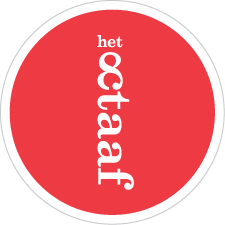 Gerealiseerde opbrengsten van onze school in de basisondersteuningGerealiseerde opbrengsten van onze school in de basisondersteuningGerealiseerde opbrengsten van onze school in de basisondersteuningGerealiseerde opbrengsten van onze school in de basisondersteuningGerealiseerde opbrengsten van onze school in de basisondersteuningGerealiseerde opbrengsten van onze school in de basisondersteuningGerealiseerde opbrengsten van onze school in de basisondersteuningGerealiseerde opbrengsten van onze school in de basisondersteuningGerealiseerde opbrengsten van onze school in de basisondersteuningGerealiseerde opbrengsten van onze school in de basisondersteuningGerealiseerde opbrengsten van onze school in de basisondersteuningGroep 12345678UitstroomUitstroomleergebieden45%E1+E2+E3+E4+E5+E6+E7+M8+Havo>Havo>80%E1E2E3E4E5E6E7M8vmbo-TLvmbo-TL90%E1M2M3M4M5M6E6M7vmbo-BBLvmbo-BBL.Onze school meet de resultaten voor alle groepen op de leergebieden 2x keer per jaar meteen onafhankelijke toets..Onze school meet de resultaten voor alle groepen op de leergebieden 2x keer per jaar meteen onafhankelijke toets..Onze school meet de resultaten voor alle groepen op de leergebieden 2x keer per jaar meteen onafhankelijke toets..Onze school meet de resultaten voor alle groepen op de leergebieden 2x keer per jaar meteen onafhankelijke toets..Onze school meet de resultaten voor alle groepen op de leergebieden 2x keer per jaar meteen onafhankelijke toets..Onze school meet de resultaten voor alle groepen op de leergebieden 2x keer per jaar meteen onafhankelijke toets..Onze school meet de resultaten voor alle groepen op de leergebieden 2x keer per jaar meteen onafhankelijke toets..Onze school meet de resultaten voor alle groepen op de leergebieden 2x keer per jaar meteen onafhankelijke toets..Onze school meet de resultaten voor alle groepen op de leergebieden 2x keer per jaar meteen onafhankelijke toets..Onze school meet de resultaten voor alle groepen op de leergebieden 2x keer per jaar meteen onafhankelijke toets..Onze school meet de resultaten voor alle groepen op de leergebieden 2x keer per jaar meteen onafhankelijke toets.Leeftijd  456789101112Uitstroomvakoverstijgende leergebieden75%75%75%75%75%75%75%vakoverstijgende leergebiedenvakoverstijgende leergebiedenAantal uren in de basisondersteuning  gericht op 90% van de leerlingenAantal uren in de extra ondersteuning. Deze is gericht op individuele leerlingen en wordt bekostigd door het samenwerkings-verband* Primaire proces:		600 uren per week* Gedragsproblemen:		4 uren* Hoogbegaafdheid: 		8 uren*individuele ll begeleiding 12 uur* Individuele ll begeleiding 12 uurAfhankelijk van de begeleidingsbehoefte van de leerlingen. (2015-2016: Dyslexie, dyscalculie, Visus, Gedrag, Spraak-taal)